МУНИЦИПАЛЬНЫЙ СОВЕТВНУТРИГОРОДСКОГО МУНИЦИПАЛЬНОГО ОБРАЗОВАНИЯГОРОДА ФЕДЕРАЛЬНОГО ЗНАЧЕНИЯ САНКТ – ПЕТЕРБУРГАМУНИЦИПАЛЬНЫЙ ОКРУГ СОСНОВАЯ ПОЛЯНА_____________________________________________________________     198264, Санкт-Петербург, ул. Пограничника Гарькавого, дом 22, корп. 3РЕШЕНИЕот __.__.2023 г. №___О признании утратившим силу Решения от 23.09.2020 г. №50
«Об утверждении Положения о порядке сбора и обмена информацией в области защиты населения и территорий от чрезвычайных ситуаций природного и техногенного характера ВМО СПб МО СОСНОВАЯ ПОЛЯНА и обеспечении своевременногооповещения и информирования об угрозе возникновения о угрозевозникновения или о возникновении чрезвычайной ситуации»В целях приведения муниципальных правовых актов в соответствии 
с требованиями законодательства Российской Федерации, Муниципальный Совет решил:1. Признать утратившим силу Решение Муниципального Совета МО Сосновая Поляна от 23.09.2020 г. №50 «Об утверждении Положения о порядке сбора и обмена информацией в области защиты населения и территорий от чрезвычайных ситуаций природного и техногенного характера ВМО СПб МО СОСНОВАЯ ПОЛЯНА 
и обеспечении своевременного оповещения и информирования об угрозе возникновения 
о угрозе возникновения или о возникновении чрезвычайной ситуации».2. Контроль за исполнением настоящего Решения возложить на Главу муниципального образования, исполняющего полномочия председателя Муниципального Совета МО Сосновая Поляна.3. Настоящее Решение вступает в силу с момента его официального опубликования (обнародования). Глава муниципального образования, исполняющий полномочия председателя Муниципального Совета МО Сосновая Поляна	                               С. Ю. Давыдова6созыв2019-2024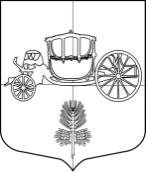 